 QUESTION AND ANSWER FORM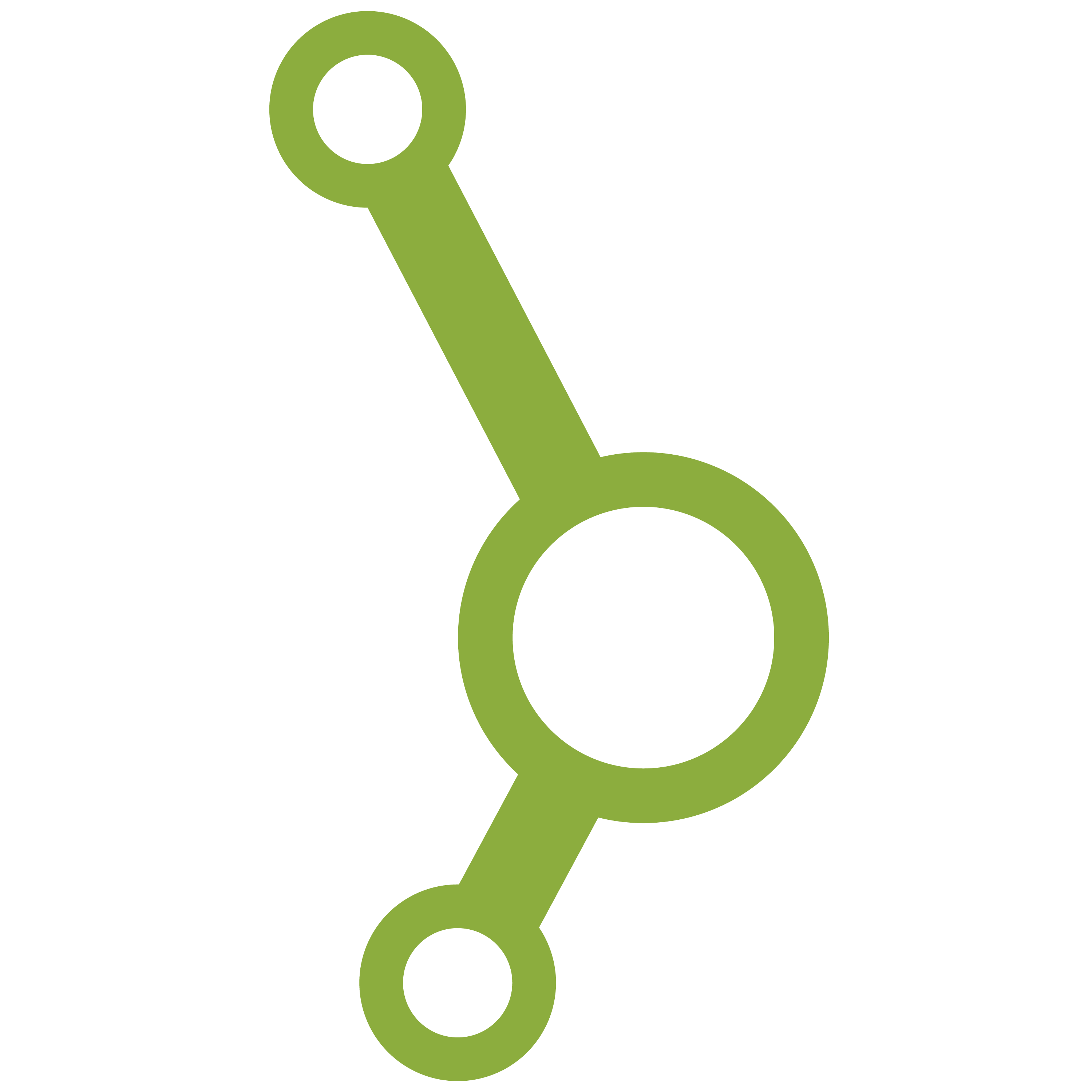 · Orient yourself in the text.         · Formulate questions - for example, based on section headings, highlighted words, keywords in the margin or models.         · Note down the answer/answers, as well as the page number.         You can adjust and adapt the form, so it suits your purpose.Title of book/chapter:Title of book/chapter:Author:Author:QuestionAnswerAnswerPage no.